«Павлодар қаласының білім беру бөлімі» ММ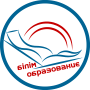                                                  Бекітемін                                Әдістемелік кабинетінің меңгерушісі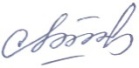 А.Ш.СипатоваҚАЛАЛЫҚ СЕМИНАР БАҒДАРЛАМАСЫ        Мектепке дейінгі білім беру мекемесінің енді келген  жас педагогтары үшін «Мамандыққа ену» жобасы аясында «Ойын қызметі –қазақ халқының ұлттық құндылықтарын қалыптастыру құралы»тақырыбында қалалық семинар                                                        Павлодар қ., 2024, ақпанКүні: 14.02.2024 ж., 15.00Семинарды ұйымдастырушы: «Павлодар қаласының № 12 сәбилер бақшасы» КМҚКТіркелу: 14.30-14.55Павлодар қаласы білім беру бөлімінің әдіскері: К.М.РахымжановаСеминардың мақсаты: Балаларды рухани ізгі қасиеттерге баулып, тәрбиенің көздері ана тілі мен әдебиетін, тарихы мен өнерін қастерлеуге халықтың салт –дәстүрлерін аялай білуге ұлттық құндылықтарымызды дәріптеу.Өткізу мерзімі : 14.02.2024 жыл   Өткізу уақыты: 15.0015.0015.05Кіріспе сөз.«Ұлттық құндылықтар –тәрбие негізі »Рахымжанова Кундуз Муратхановна, Павлодар қаласы білім беру бөлімінің әдіскері.Рахымжанова Кундуз Муратхановна, Павлодар қаласы білім беру бөлімінің әдіскері.15.0515.10«Павлодар қаласы  № 12 сәбилер бақшасымен танысу» Асанаева Жанара Куангановна, «№ 12  сәбилер бақшасы» КМҚК басшы м.аАсанаева Жанара Куангановна, «№ 12  сәбилер бақшасы» КМҚК басшы м.а15.1015.15«Семинар бағдарламасымен таныстыру»Адуова Алмагуль Толешовна  , «№ 12  сәбилер бақшасы» КМҚК әдіскеріАдуова Алмагуль Толешовна  , «№ 12  сәбилер бақшасы» КМҚК әдіскеріТеориялық бөлігіТеориялық бөлігіТеориялық бөлігіТеориялық бөлігі15.1515.25Ерекше танысайық  Психологиялық ойын.Манова Азим Мажитовна , «№ 12  сәбилер бақшасы» КМҚК педагог-психологіМанова Азим Мажитовна , «№ 12  сәбилер бақшасы» КМҚК педагог-психологі15.2515.40 Жас мамандарға кіріктірілген ұйымдастырылған іс-әрекетте  ұлттық құндылықты дәріптеу бойынша міндеттерді іске асыру үшін күні бойы педагогтың ойын түріндегі түрлі балалар әрекетіАбылхасанова Гульназ Уалихановна  , «№ 12  сәбилер бақшасы» КМҚК тәрбиешісіАбылхасанова Гульназ Уалихановна  , «№ 12  сәбилер бақшасы» КМҚК тәрбиешісі15.4015.55«Күні бойы педагогтің қазақ халқының ұлттық құндылықтары бойынша міндеттерді іске асыру үшін ойын түріндегі түрлі балалар әрекеті (ойын,қимыл,танымдық,шығармашылық,зерттеу,еңбек,дербес) арқылы ұйымдастырылған іс-әрекет.Агелиева Райгуль Джумабековна  , «№ 12  сәбилер бақшасы» КМҚК тәрбиешісіАгелиева Райгуль Джумабековна  , «№ 12  сәбилер бақшасы» КМҚК тәрбиешісі15.5516.00Ұжымдық ойын.«Ұжымдағы бірлік» Манова Азим Мажитовна , «№ 12  сәбилер бақшасы» КМҚК педагог-психологіМанова Азим Мажитовна , «№ 12  сәбилер бақшасы» КМҚК педагог-психологі16.0016.15«Ұлттық құндылықты дәріптейміз» ойын түріндегі балалар әрекеті (танымдық,шығармашылық )  іс-әрекет.Ренова Бибинур Дюсембаевна  , «№ 12  сәбилер бақшасы» КМҚК тәрбиешісіРенова Бибинур Дюсембаевна  , «№ 12  сәбилер бақшасы» КМҚК тәрбиешісіРефлексияРефлексияРефлексияРефлексия16.1516.25Қатысушылармен диалог жүргізу.Семинар қорытындысы бойынша ұсыныстар.Қатысушылармен диалог жүргізу.Семинар қорытындысы бойынша ұсыныстар.Рахымжанова Кундуз Муратхановна, Павлодар қаласы білім бөлімінің әдіскері.16.2516.30Рефлексия.Тақырыбы: «Тәтті шай»Рефлексия.Тақырыбы: «Тәтті шай»Манова Азим Мажитовна , «№ 12  сәбилер бақшасы» КМҚК педагог-психологі